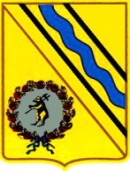 Администрация Тутаевского муниципального районаПОСТАНОВЛЕНИЕот 31.03.2023 № 249-пг. ТутаевОб утверждении муниципальной программы «Содержание территории Тутаевского муниципального района» на 2023-2025 годыВ соответствии с ст. 179 Бюджетного кодекса Российской Федерации, постановлением Администрации Тутаевского муниципального района от 21.09.2021 №715-п «Об утверждении Положения о программно - целевом планировании в Тутаевском муниципальном районе и городском поселении Тутаев» Администрация Тутаевского муниципального района    ПОСТАНОВЛЯЕТ:1. Утвердить прилагаемую муниципальную программу «Содержание территории Тутаевского муниципального района» на 2023 – 2025 годы.2. Контроль за исполнением настоящего постановления оставляю за собой.                                            3. Опубликовать настоящее постановление в Тутаевской массовой муниципальной газете «Берега».4. Настоящее постановление вступает в силу с момента его подписания.Временно исполняющий полномочия Главы Тутаевского муниципального района                                                        		  О.В. НизоваУтверждена постановлением АдминистрацииТутаевского муниципального районаот 31.03.2023 № 249-пПАСПОРТ МУНИЦИПАЛЬНОЙ ПРОГРАММЫ(наименование программы, без указания дат)Общая характеристика сферы реализации муниципальной программыПраво граждан на благоприятную среду жизнедеятельности закреплено в Конституции Российской Федерации, в связи, с чем создание благоприятной для проживания и хозяйствования среды является одной из социально значимых задач, на успешное решение которой должны быть направлены усилия органов местного самоуправления при деятельном участии населения.К сфере содержания территорий в рамках настоящей Программы относится решение следующих вопросов:- сохранение объектов культурного наследия (содержание и ремонт памятников, находящихся на территории городского поселения Тутаев);- восстановление военно-мемориальных объектов;- улучшение условий для массового отдыха и досуга жителей города, для чего необходимо проведение отдельных видов работ по обустройству и содержанию территории парка и сквера  города Тутаева (очистка от снега и льда территории парка, россыпь песка в зимний период, уборка территории парка, вырубка, вырезка порослей кустарника, выкашивание газонов, рыхление цветников, уход за зелеными насаждениями, окрашивание скамеек и др.);- установка предупредительных знаков на берегах р. Волга в черте городского поселения Тутаев;- обустройство пляжа и водоемов в городском поселении г. Тутаев;- снос аварийных, старовозрастных, больных, потерявших декоративную ценность зеленых насаждений, вырезку сухих и поломанных ветвей, а также ветвей, ограничивающих видимость технических средств регулирования дорожного движения; проводить санитарную, омолаживающую или формовочную обрезку крон деревьев и обрезку кустарников;- посадка деревьев, декоративных кустарников, формирование крондеревьев, обрезка кустарника, разбивка цветников, ремонт существующихи устройство новых газонов, уход за зелеными насаждениями, окос травы;- организация содержания объектов озеленения, городских пляжей, городских лесов, элементов внешнего благоустройства;- содержание мест для выгула животных;- организация качественного и эффективного освещения ГПТ и автомобильных дорог общего пользования, входящих в состав Тутаевского муниципального района, повышение деловой и досуговой активности населения ГПТ;- осуществление мероприятий по содержанию территорий кладбищ, уборке и вывозу мусора с территорий, размещение информационных щитов, а также устройство контейнерных площадок для раздельного сбора мусора;- реализация приоритетных проектов по благоустройству территории ТМР;  - иные мероприятия в сфере благоустройства и озеленения общественной территории городского поселения Тутаев и Тутаевского муниципального района.	Озелененные территории вместе с насаждениями создают образ города, формируют благоприятную и комфортную городскую среду для жителей и гостей города, выполняют рекреационные, санитарно-защитные и важные экологические функции (поглощение углекислоты, снижение уровня шума и т.д.).	Вместе с тем, в сфере благоустройства общественной территории городского поселения Тутаев и Тутаевского муниципального района существует ряд проблем:- порча элементов благоустройства, образование несанкционированных свалок мусора. Благодаря работе средств массовой информации и социальной рекламе, пропагандирующих бережное отношение к компонентам городской среды, количество случаев вандализма, а также случаев несанкционированного складирования бытовых отходов снижается. Для дальнейшего снижения таких случаев необходимо своевременно производить ремонт объектов внешнего благоустройства, работы по установке урн и сбору случайного мусора;- поддержания военно-мемориальных объектов в состоянии, достойном памяти погибших при защите Отечества. На территории городского поселения Тутаев имеются воинские захоронения, которые требуют восстановления (ремонта, реставрации, благоустройства).- отсутствие эффективного процесса воспроизводства зеленых насаждений, поскольку количество деревьев и кустарников не перекрывает объем сноса старовозрастных и аварийных деревьев. Вызывает опасения качество (возрастной и породный состав) зеленых насаждений, поскольку вырубаются в основном взрослые деревья, а посадки производятся, как правило, молодыми саженцами.В 2023 году на территории парковой зоны Храма Святителя Николая Чудотворца будут выполнены работы по комплексному благоустройству, а именно:- ремонт дорожного полотна проезда;- планировка территории;- устройство тротуаров ;- устройство уличного наружного освещения;- обустройство территории защитными ограждениями;- оборудование системой видеонаблюдения.Работы по благоустройству общественной территории городского поселения Тутаев и Тутаевского муниципального района не приобрели пока комплексного, постоянного характера.  Настоящая Программа разработана в комплексе плана мероприятий (Приложение 1 к Программе) для решения выявленных проблем, которые требуют комплексного, системного подхода. Реализация муниципальной программы позволит упорядочить систему организации и выполнения мероприятий по благоустройству, получить положительный эффект и, следовательно, повысить качество жизни населения.Цель, задачи и целевые показатели муниципальной программы3.Ресурсное обеспечение муниципальной программы4.Механизм реализации программы и ее ожидаемые конечные результатыРеализацию Программы предполагается осуществлять на всей территории Тутаевского муниципального района. Муниципальная целевая программа должна реализовываться через систему мероприятий, которые обеспечивать выполнение поставленных задач и достижение запланированных показателей. Мероприятия муниципальной целевой программы финансируются из бюджета района в пределах доведенных лимитов бюджетных ассигнований, предусмотренных решением о бюджете Тутаевского муниципального района на текущий финансовый год и плановый период. Мероприятия Программы, финансируемые из бюджета, реализуются путём заключения муниципальных контрактов (договоров) с подрядными организациями на выполнение работ, в соответствии с Федеральным законом от 05.04.2013 года № 44-ФЗ «О контрактной системе в сфере закупок товаров, работ, услуг для обеспечения государственных и муниципальных нужд».Ответственный исполнитель Программы осуществляет:	- разработку и внесение изменений в Программу в соответствии с установленными требованиями;- реализацию Программы и конечные результаты ее реализации;- подготовку квартальной и годовой отчетности и представляет ее в уполномоченный орган;- оценку эффективности и результативности реализации Программы;- подготовку заявки на финансирование мероприятий, предусмотренных Программой;- уточнение целевых показателей, объем затрат на реализацию мероприятий, сроки их реализации, состав исполнителей на основании документов, подтверждающих объем финансирования;- анализ хода реализации мероприятий Программы, использования бюджетных средств на основе отчетов исполнителей и участников Программы в целом;- рассмотрение результатов указанного анализа, принятие корректирующих решений и внесение изменений в мероприятия Программы (при необходимости);- координацию деятельности участников Программы;- предоставление информации о ходе реализации Программы;- организацию информационной и разъяснительной работы, направленной на освещение цели и задач реализуемых мероприятий ПрограммыИсполнители Программы осуществляют:- подготовку заявки на финансирование мероприятий, предусмотренных муниципальной программой;- уточнение целевых показателей, объем затрат на реализацию мероприятий, сроки их реализации, состав исполнителей на основании документов, подтверждающих объем финансирования;- анализ хода реализации мероприятий муниципальной программы, использования бюджетных средств на основе отчетов исполнителей и участников муниципального программы в целом;- рассмотрение результатов указанного анализа, принятие корректирующих решений и внесение изменений в мероприятия муниципальной программы (при необходимости);- организацию информационной и разъяснительной работы, направленной на освещение цели и задач реализуемых мероприятий муниципальной программы;-  представление информации о ходе реализации мероприятий муниципальной программы;- разработку и внесение изменений в муниципальную программу в соответствии с установленными требованиями;- подготовку квартальной и годовой отчетности и представляет ее в уполномоченный орган.5.        Перечень основных мероприятий (подпрограмм) муниципальной программыМУНИЦИПАЛЬНАЯ ПРОГРАММА  ТУТАЕВСКОГО МУНИПАЛЬНОГО РАЙОНА  «Содержание территории Тутаевского муниципального района»Наименование муниципальной программы(подпрограммой которой является настоящая муниципальная целевая программа)«Содержание территории Тутаевского муниципального района» на 2023-2025 годы«Содержание территории Тутаевского муниципального района» на 2023-2025 годы«Содержание территории Тутаевского муниципального района» на 2023-2025 годы«Содержание территории Тутаевского муниципального района» на 2023-2025 годы«Содержание территории Тутаевского муниципального района» на 2023-2025 годыСведения об утверждении программы(заполняется при внесении изменений)-----Куратор муниципальной программы Временно исполняющий полномочия Главы ТМР О.В. Низова  тел.8(48533) 2-12-78Временно исполняющий полномочия Главы ТМР О.В. Низова  тел.8(48533) 2-12-78Временно исполняющий полномочия Главы ТМР О.В. Низова  тел.8(48533) 2-12-78Временно исполняющий полномочия Главы ТМР О.В. Низова  тел.8(48533) 2-12-78Временно исполняющий полномочия Главы ТМР О.В. Низова  тел.8(48533) 2-12-78Ответственный исполнитель муниципальной программыМКУ «Управление комплексного содержания территории Тутаевского муниципального района» ТМР, и.о. директора Дегтярев И.А. тел.8(48533) 2-50-14МКУ «Управление комплексного содержания территории Тутаевского муниципального района» ТМР, и.о. директора Дегтярев И.А. тел.8(48533) 2-50-14МКУ «Управление комплексного содержания территории Тутаевского муниципального района» ТМР, и.о. директора Дегтярев И.А. тел.8(48533) 2-50-14МКУ «Управление комплексного содержания территории Тутаевского муниципального района» ТМР, и.о. директора Дегтярев И.А. тел.8(48533) 2-50-14МКУ «Управление комплексного содержания территории Тутаевского муниципального района» ТМР, и.о. директора Дегтярев И.А. тел.8(48533) 2-50-14Исполнитель муниципальной программызаместитель начальника ОСТЭТС МКУ «Управление комплексного содержания территории Тутаевского» Бем Ю.В. тел. 8(48533) 2-50-32и.о. директора МКУ «ЦКО» ТМР  Аладьева Е.Г. тел.8(48533) 2-50-30заместитель начальника ОСТЭТС МКУ «Управление комплексного содержания территории Тутаевского» Бем Ю.В. тел. 8(48533) 2-50-32и.о. директора МКУ «ЦКО» ТМР  Аладьева Е.Г. тел.8(48533) 2-50-30заместитель начальника ОСТЭТС МКУ «Управление комплексного содержания территории Тутаевского» Бем Ю.В. тел. 8(48533) 2-50-32и.о. директора МКУ «ЦКО» ТМР  Аладьева Е.Г. тел.8(48533) 2-50-30заместитель начальника ОСТЭТС МКУ «Управление комплексного содержания территории Тутаевского» Бем Ю.В. тел. 8(48533) 2-50-32и.о. директора МКУ «ЦКО» ТМР  Аладьева Е.Г. тел.8(48533) 2-50-30заместитель начальника ОСТЭТС МКУ «Управление комплексного содержания территории Тутаевского» Бем Ю.В. тел. 8(48533) 2-50-32и.о. директора МКУ «ЦКО» ТМР  Аладьева Е.Г. тел.8(48533) 2-50-30Сроки реализации муниципальной программы2023-2025 годы2023-2025 годы2023-2025 годы2023-2025 годы2023-2025 годыЦель программыСоздание благоприятной и комфортной среды жизнедеятельности граждан.Создание благоприятной и комфортной среды жизнедеятельности граждан.Создание благоприятной и комфортной среды жизнедеятельности граждан.Создание благоприятной и комфортной среды жизнедеятельности граждан.Создание благоприятной и комфортной среды жизнедеятельности граждан.Объём финансирования муниципальной программы из всех источников финансирования, в том числе по годам реализации, рублейОбъём финансирования муниципальной программы из всех источников финансирования, в том числе по годам реализации, рублейОбъём финансирования муниципальной программы из всех источников финансирования, в том числе по годам реализации, рублейОбъём финансирования муниципальной программы из всех источников финансирования, в том числе по годам реализации, рублейОбъём финансирования муниципальной программы из всех источников финансирования, в том числе по годам реализации, рублейОбъём финансирования муниципальной программы из всех источников финансирования, в том числе по годам реализации, рублейисточники финансированияисточники финансированиявсего 2023г.1-ый год реализации2024г.2-ой год реализации2025г.3-ий год реализациибюджет поселениябюджет поселения143 824 929,0074 436 838,0040 992 078,0028  396 013,00из них: средства граждан и юридических лициз них: средства граждан и юридических лицбюджет районабюджет районаобластной бюджетобластной бюджетфедеральный бюджетфедеральный бюджетитого по бюджетуитого по бюджету143 824 929,0074 436 838,0040 992 078,0028  396 013,00внебюджетные источникивнебюджетные источникиитого по программеитого по программе143 824 929,0074 436 838,0040 992 078,0028  396 013,00Перечень подпрограмм входящих в состав муниципальной программыОтветственный исполнитель муниципальной целевой программыОтветственный исполнитель муниципальной целевой программыОтветственный исполнитель муниципальной целевой программыОтветственный исполнитель муниципальной целевой программыОтветственный исполнитель муниципальной целевой программыНаименование подпрограммыМуниципальная целевая программа «Благоустройство и озеленение Тутаевского муниципального района» на 2023 – 2025 годыМКУ «Управление комплексного содержания территории ТМР», и.о. директора Дегтярев И.А.тел. 8 (48533) 2-50-14МКУ «Управление комплексного содержания территории ТМР», и.о. директора Дегтярев И.А.тел. 8 (48533) 2-50-14МКУ «Управление комплексного содержания территории ТМР», и.о. директора Дегтярев И.А.тел. 8 (48533) 2-50-14МКУ «Управление комплексного содержания территории ТМР», и.о. директора Дегтярев И.А.тел. 8 (48533) 2-50-14МКУ «Управление комплексного содержания территории ТМР», и.о. директора Дегтярев И.А.тел. 8 (48533) 2-50-14Муниципальная целевая программа «Организация и развитие ритуальных услуг и мест захоронения в Тутаевском муниципальном районе» на 2023 -2025 годыМКУ «Управление комплексного содержания территории ТМР», и.о. директора Дегтярев И.А.тел. 8 (48533) 2-50-14МКУ «Управление комплексного содержания территории ТМР», и.о. директора Дегтярев И.А.тел. 8 (48533) 2-50-14МКУ «Управление комплексного содержания территории ТМР», и.о. директора Дегтярев И.А.тел. 8 (48533) 2-50-14МКУ «Управление комплексного содержания территории ТМР», и.о. директора Дегтярев И.А.тел. 8 (48533) 2-50-14МКУ «Управление комплексного содержания территории ТМР», и.о. директора Дегтярев И.А.тел. 8 (48533) 2-50-14Муниципальная целевая программа «Развитие сетей уличного освещения на территории Тутаевского муниципального района» на 2023 -2025 годыМКУ «Управление комплексного содержания территории ТМР», и.о. директора Дегтярев И.А.тел. 8 (48533) 2-50-14МКУ «Управление комплексного содержания территории ТМР», и.о. директора Дегтярев И.А.тел. 8 (48533) 2-50-14МКУ «Управление комплексного содержания территории ТМР», и.о. директора Дегтярев И.А.тел. 8 (48533) 2-50-14МКУ «Управление комплексного содержания территории ТМР», и.о. директора Дегтярев И.А.тел. 8 (48533) 2-50-14МКУ «Управление комплексного содержания территории ТМР», и.о. директора Дегтярев И.А.тел. 8 (48533) 2-50-14Муниципальная целевая программа «Энергосбережение и повышение энергетической эффективности использования электрической энергии при эксплуатации объектов наружного освещения на территории Тутаевского муниципального района» на 2023 -2028 годыМКУ «Управление комплексного содержания территории ТМР», и.о. директора Дегтярев И.А.тел. 8 (48533) 2-50-14МКУ «Управление комплексного содержания территории ТМР», и.о. директора Дегтярев И.А.тел. 8 (48533) 2-50-14МКУ «Управление комплексного содержания территории ТМР», и.о. директора Дегтярев И.А.тел. 8 (48533) 2-50-14МКУ «Управление комплексного содержания территории ТМР», и.о. директора Дегтярев И.А.тел. 8 (48533) 2-50-14МКУ «Управление комплексного содержания территории ТМР», и.о. директора Дегтярев И.А.тел. 8 (48533) 2-50-14Электронный адрес размещения муниципальной программы в информационно-телекоммуникационной сети «Интернет»http://admtmr.ru/city/strategicheskoe-planirovanie.phphttp://admtmr.ru/city/strategicheskoe-planirovanie.phphttp://admtmr.ru/city/strategicheskoe-planirovanie.phphttp://admtmr.ru/city/strategicheskoe-planirovanie.phphttp://admtmr.ru/city/strategicheskoe-planirovanie.phpЦель программы Создание благоприятной и комфортной среды жизнедеятельности гражданСоздание благоприятной и комфортной среды жизнедеятельности гражданСоздание благоприятной и комфортной среды жизнедеятельности гражданСоздание благоприятной и комфортной среды жизнедеятельности гражданСоздание благоприятной и комфортной среды жизнедеятельности гражданСоздание благоприятной и комфортной среды жизнедеятельности гражданЗадачи и целевые показатели программыЗадачи и целевые показатели программыЗадачи и целевые показатели программыЗадачи и целевые показатели программыЗадачи и целевые показатели программыЗадачи и целевые показатели программыЗадачи и целевые показатели программыНаименование целевого показателя Наименование целевого показателя Единица измерения Показателя Базовое значенияПоказателя плановое значение показателя на 2023 г.плановое значение показателя на 2024 г.плановое значение показателя на 2025 г.Задача 1 Реализация мероприятий муниципальной целевой программы «Благоустройство и озеленение Тутаевского муниципального района» на 2023 – 2025 годыЗадача 1 Реализация мероприятий муниципальной целевой программы «Благоустройство и озеленение Тутаевского муниципального района» на 2023 – 2025 годыЗадача 1 Реализация мероприятий муниципальной целевой программы «Благоустройство и озеленение Тутаевского муниципального района» на 2023 – 2025 годыЗадача 1 Реализация мероприятий муниципальной целевой программы «Благоустройство и озеленение Тутаевского муниципального района» на 2023 – 2025 годыЗадача 1 Реализация мероприятий муниципальной целевой программы «Благоустройство и озеленение Тутаевского муниципального района» на 2023 – 2025 годыЗадача 1 Реализация мероприятий муниципальной целевой программы «Благоустройство и озеленение Тутаевского муниципального района» на 2023 – 2025 годыЗадача 1 Реализация мероприятий муниципальной целевой программы «Благоустройство и озеленение Тутаевского муниципального района» на 2023 – 2025 годыПлощадь благоустройства объектов озеленениякв.м10 00015 00020 00020 000Задача 2 Реализация мероприятий муниципальной целевой программы «Организация и развитие ритуальных услуг и мест захоронения в Тутаевском муниципальном районе» на 2023 – 2025 годыЗадача 2 Реализация мероприятий муниципальной целевой программы «Организация и развитие ритуальных услуг и мест захоронения в Тутаевском муниципальном районе» на 2023 – 2025 годыЗадача 2 Реализация мероприятий муниципальной целевой программы «Организация и развитие ритуальных услуг и мест захоронения в Тутаевском муниципальном районе» на 2023 – 2025 годыЗадача 2 Реализация мероприятий муниципальной целевой программы «Организация и развитие ритуальных услуг и мест захоронения в Тутаевском муниципальном районе» на 2023 – 2025 годыЗадача 2 Реализация мероприятий муниципальной целевой программы «Организация и развитие ритуальных услуг и мест захоронения в Тутаевском муниципальном районе» на 2023 – 2025 годыЗадача 2 Реализация мероприятий муниципальной целевой программы «Организация и развитие ритуальных услуг и мест захоронения в Тутаевском муниципальном районе» на 2023 – 2025 годыЗадача 2 Реализация мероприятий муниципальной целевой программы «Организация и развитие ритуальных услуг и мест захоронения в Тутаевском муниципальном районе» на 2023 – 2025 годыЗадача 2 Реализация мероприятий муниципальной целевой программы «Организация и развитие ритуальных услуг и мест захоронения в Тутаевском муниципальном районе» на 2023 – 2025 годыКоличество созданных новых секторов для захоронения  на территории кладбищед.112222Задача 3 Реализация мероприятий муниципальной целевой программы «Развитие сетей уличного освещения на территории Тутаевского муниципального района» на 2023-2025 годЗадача 3 Реализация мероприятий муниципальной целевой программы «Развитие сетей уличного освещения на территории Тутаевского муниципального района» на 2023-2025 годЗадача 3 Реализация мероприятий муниципальной целевой программы «Развитие сетей уличного освещения на территории Тутаевского муниципального района» на 2023-2025 годЗадача 3 Реализация мероприятий муниципальной целевой программы «Развитие сетей уличного освещения на территории Тутаевского муниципального района» на 2023-2025 годЗадача 3 Реализация мероприятий муниципальной целевой программы «Развитие сетей уличного освещения на территории Тутаевского муниципального района» на 2023-2025 годЗадача 3 Реализация мероприятий муниципальной целевой программы «Развитие сетей уличного освещения на территории Тутаевского муниципального района» на 2023-2025 годЗадача 3 Реализация мероприятий муниципальной целевой программы «Развитие сетей уличного освещения на территории Тутаевского муниципального района» на 2023-2025 годЗадача 3 Реализация мероприятий муниципальной целевой программы «Развитие сетей уличного освещения на территории Тутаевского муниципального района» на 2023-2025 годКоличество участков улично-дорожной сети, содержащихся в нормативном состоянииед122222Задача 4 Реализация мероприятий муниципальной целевой программы  «Энергосбережение и повышение энергетической эффективности использования электрической энергии при эксплуатации объектов наружного освещения на территории Тутаевского муниципального района» на 2023-2028 годыЗадача 4 Реализация мероприятий муниципальной целевой программы  «Энергосбережение и повышение энергетической эффективности использования электрической энергии при эксплуатации объектов наружного освещения на территории Тутаевского муниципального района» на 2023-2028 годыЗадача 4 Реализация мероприятий муниципальной целевой программы  «Энергосбережение и повышение энергетической эффективности использования электрической энергии при эксплуатации объектов наружного освещения на территории Тутаевского муниципального района» на 2023-2028 годыЗадача 4 Реализация мероприятий муниципальной целевой программы  «Энергосбережение и повышение энергетической эффективности использования электрической энергии при эксплуатации объектов наружного освещения на территории Тутаевского муниципального района» на 2023-2028 годыЗадача 4 Реализация мероприятий муниципальной целевой программы  «Энергосбережение и повышение энергетической эффективности использования электрической энергии при эксплуатации объектов наружного освещения на территории Тутаевского муниципального района» на 2023-2028 годыЗадача 4 Реализация мероприятий муниципальной целевой программы  «Энергосбережение и повышение энергетической эффективности использования электрической энергии при эксплуатации объектов наружного освещения на территории Тутаевского муниципального района» на 2023-2028 годыЗадача 4 Реализация мероприятий муниципальной целевой программы  «Энергосбережение и повышение энергетической эффективности использования электрической энергии при эксплуатации объектов наружного освещения на территории Тутаевского муниципального района» на 2023-2028 годыЗадача 4 Реализация мероприятий муниципальной целевой программы  «Энергосбережение и повышение энергетической эффективности использования электрической энергии при эксплуатации объектов наружного освещения на территории Тутаевского муниципального района» на 2023-2028 годыКоличество участков улично-дорожной сети  на которых заменены светильники для снижения уровня потребления электроэнергииед.122222Источник финансированияВсего, тыс. руб.Оценка расходов (руб.) в том числе по годам реализацииОценка расходов (руб.) в том числе по годам реализацииОценка расходов (руб.) в том числе по годам реализацииИсточник финансированияВсего, тыс. руб.2023 год2024 год2025 годМуниципальная целевая программа «Благоустройство и озеленение Тутаевского муниципального района» на 2023-2025 годыМуниципальная целевая программа «Благоустройство и озеленение Тутаевского муниципального района» на 2023-2025 годыМуниципальная целевая программа «Благоустройство и озеленение Тутаевского муниципального района» на 2023-2025 годыМуниципальная целевая программа «Благоустройство и озеленение Тутаевского муниципального района» на 2023-2025 годыМуниципальная целевая программа «Благоустройство и озеленение Тутаевского муниципального района» на 2023-2025 годыбюджет поселения87 786 700,0055 979 765,0022 530 000,009 276 935,00бюджет района----областной бюджет----федеральный бюджет----итого по бюджету МЦП87 786 700,0055 979 765,0022 530 000,009 276 935,00внебюджетные источники----итого по МЦП87 786 700,0055 979 765,0022 530 000,009 276 935,00Муниципальная целевая программа «Организация и развитие ритуальных услуг и мест захоронения в Тутаевском муниципальном районе» на 2023- 2025 годыМуниципальная целевая программа «Организация и развитие ритуальных услуг и мест захоронения в Тутаевском муниципальном районе» на 2023- 2025 годыМуниципальная целевая программа «Организация и развитие ритуальных услуг и мест захоронения в Тутаевском муниципальном районе» на 2023- 2025 годыМуниципальная целевая программа «Организация и развитие ритуальных услуг и мест захоронения в Тутаевском муниципальном районе» на 2023- 2025 годыМуниципальная целевая программа «Организация и развитие ритуальных услуг и мест захоронения в Тутаевском муниципальном районе» на 2023- 2025 годыбюджет поселения1 650 995,00650 995,00500 000,00500 000,00бюджет района----областной бюджет----федеральный бюджет----итого по бюджету МЦП1 650 995,00650 995,00500 000,00500 000,00внебюджетные источники----итого по МЦП1 650 995,00650 995,00500 000,00500 000,00Муниципальная целевая программа «Развитие сетей уличного освещения на территории Тутаевского муниципального района» на 2023-2025 годыМуниципальная целевая программа «Развитие сетей уличного освещения на территории Тутаевского муниципального района» на 2023-2025 годыМуниципальная целевая программа «Развитие сетей уличного освещения на территории Тутаевского муниципального района» на 2023-2025 годыМуниципальная целевая программа «Развитие сетей уличного освещения на территории Тутаевского муниципального района» на 2023-2025 годыМуниципальная целевая программа «Развитие сетей уличного освещения на территории Тутаевского муниципального района» на 2023-2025 годыбюджет поселения9 000 000,003 000 000,003 000 000,003 000 000,00бюджет района----областной бюджет----федеральный бюджет----итого по бюджету МЦП9 000 000,003 000 000,003 000 000,003 000 000,00внебюджетные источники----итого по МЦП9 000 000,003 000 000,003 000 000,003 000 000,00Муниципальная целевая программа «Энергосбережение и повышение энергетической эффективности использования электрической энергии при эксплуатации объектов наружного освещения на территории Тутаевского муниципального района» на 2023 -2028 годыМуниципальная целевая программа «Энергосбережение и повышение энергетической эффективности использования электрической энергии при эксплуатации объектов наружного освещения на территории Тутаевского муниципального района» на 2023 -2028 годыМуниципальная целевая программа «Энергосбережение и повышение энергетической эффективности использования электрической энергии при эксплуатации объектов наружного освещения на территории Тутаевского муниципального района» на 2023 -2028 годыМуниципальная целевая программа «Энергосбережение и повышение энергетической эффективности использования электрической энергии при эксплуатации объектов наружного освещения на территории Тутаевского муниципального района» на 2023 -2028 годыМуниципальная целевая программа «Энергосбережение и повышение энергетической эффективности использования электрической энергии при эксплуатации объектов наружного освещения на территории Тутаевского муниципального района» на 2023 -2028 годыбюджет поселения45 387 234,0014 806 078,0014 962 078,0015 619 078,00бюджет района----областной бюджет----федеральный бюджет----итого по бюджету программы45 387 234,0014 806 078,0014 962 078,0015 619 078,00внебюджетные источники----итого по программе45 387 234,0014 806 078,0014 962 078,0015 619 078,00Всего Всего Всего Всего Всего бюджет поселениябюджет района----областной бюджет----федеральный бюджет----итого по бюджету программывнебюджетные источники----итого по программеНаименование подпрограммы (МЦП, ВЦП)Срок реализации подпрограммыОтветственный исполнитель, контактные данные (ФИО, телефон, e-mail)Дата и номер Постановления АТМР об утверждении подпрограммыЭлектронный адрес размещения подпрограммы в сети «Интернет»муниципальная целевая программа «Благоустройство и озеленение Тутаевского муниципального района» 2023-2025 годыМКУ «Управление комплексного содержания территории ТМР» и.о. директора Дегтярев И.А. тел. 8(48533)2-50-32http://admtmr.ruмуниципальная целевая программа «Организация и развитие ритуальных услуг и мест захоронения в Тутаевском муниципальном районе» 2023- 2028 годыМКУ «Управление комплексного содержания территории ТМР» и.о. директора Дегтярев И.А. тел. 8(48533)2-50-32http://admtmr.ruмуниципальная целевая программа «Развитие сетей уличного освещения на территории Тутаевского муниципального района» 2023-2025 годыМКУ «Управление комплексного содержания территории ТМР» и.о. директора Дегтярев И.А. тел. 8(48533)2-50-32http://admtmr.ruМуниципальная целевая программа «Энергосбережение и повышение энергетической эффективности использования электрическойэнергии при эксплуатации объектов наружного освещения на территории Тутаевского муниципального района» 2023 -2028 годыМКУ «Управление комплексного содержания территории ТМР» и.о. директора Дегтярев И.А. тел. 8(48533)2-50-32http://admtmr.ru